О внесении измененияв постановление Администрации города Когалыма от 11.10.2013 №2906В соответствии со статьёй 179 Бюджетного кодекса Российской Федерации, Уставом города Когалым, постановлением Администрации города Когалыма от 28.10.2021 №2193 «О порядке разработки и реализации муниципальных программ города Когалыма»:1. В приложение к постановлению Администрации города Когалыма от 11.10.2013 №2906 «Об утверждении муниципальной программы «Развитие транспортной системы города Когалыма» (далее – Программа) внести следующее изменение:1.1. Таблицу 1 Программы изложить в редакции согласно приложению к настоящему постановлению.2. Пункт 1.3. постановления Администрации города Когалыма от 13.10.2022 №2369 «О внесении изменений в постановление Администрации города Когалыма от 11.10.2013 №2906» признать утратившим силу.3. Муниципальному казённому учреждению «Управление жилищно-коммунального хозяйства города Когалыма (Э.Н.Голубцов) направить в юридическое управление Администрации города Когалыма текст постановления и приложение к нему, его реквизиты, сведения об источнике официального опубликования в порядке и сроки, предусмотренные распоряжением Администрации города Когалыма от 19.06.2013 №149-р «О мерах по формированию регистра муниципальных нормативных правовых актов Ханты-Мансийского автономного округа - Югры» для дальнейшего направления в Управление государственной регистрации нормативных правовых актов Аппарата Губернатора Ханты-Мансийского автономного округа - Югры.4. Опубликовать настоящее постановление и приложение к нему в газете «Когалымский вестник» и разместить на официальном сайте Администрации города Когалыма в информационно-телекоммуникационной сети «Интернет» (www.admkogalym.ru).5. Контроль за выполнением настоящего постановления возложить на заместителя главы города Когалыма, курирующего сферу жилищно-коммунального хозяйства.Приложение к постановлению Администрациигорода КогалымаТаблица 1Распределение финансовых ресурсов муниципальной программы (по годам)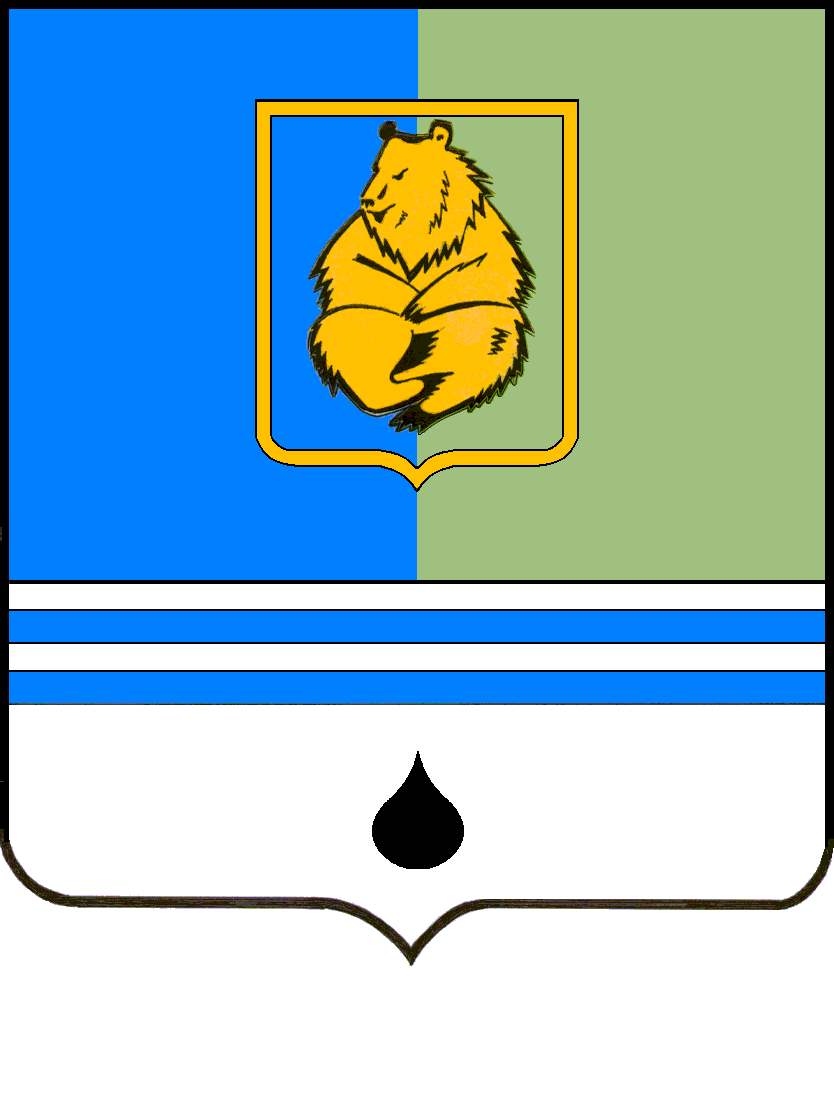 ПОСТАНОВЛЕНИЕАДМИНИСТРАЦИИ ГОРОДА КОГАЛЫМАХанты-Мансийского автономного округа - ЮгрыПОСТАНОВЛЕНИЕАДМИНИСТРАЦИИ ГОРОДА КОГАЛЫМАХанты-Мансийского автономного округа - ЮгрыПОСТАНОВЛЕНИЕАДМИНИСТРАЦИИ ГОРОДА КОГАЛЫМАХанты-Мансийского автономного округа - ЮгрыПОСТАНОВЛЕНИЕАДМИНИСТРАЦИИ ГОРОДА КОГАЛЫМАХанты-Мансийского автономного округа - Югрыот [Дата документа]от [Дата документа]№ [Номер документа]№ [Номер документа]от [Дата документа] № [Номер документа]Номер структурного элемента (основного мероприятия)Структурный элемент (основное мероприятие) муниципальной программыОтветственный исполнитель/   соисполнитель, учреждение, организацияИсточники финансированияФинансовые затраты на реализацию, тыс. рублейФинансовые затраты на реализацию, тыс. рублейФинансовые затраты на реализацию, тыс. рублейФинансовые затраты на реализацию, тыс. рублейФинансовые затраты на реализацию, тыс. рублейФинансовые затраты на реализацию, тыс. рублейНомер структурного элемента (основного мероприятия)Структурный элемент (основное мероприятие) муниципальной программыОтветственный исполнитель/   соисполнитель, учреждение, организацияИсточники финансированиявсегов том числев том числев том числев том числев том числеНомер структурного элемента (основного мероприятия)Структурный элемент (основное мероприятие) муниципальной программыОтветственный исполнитель/   соисполнитель, учреждение, организацияИсточники финансированиявсего 2022 год 2023 год 2024 год 2025 год2026 год12345678910Цель - Развитие современной транспортной инфраструктуры, обеспечивающей повышение доступности и безопасности услуг транспортного комплекса для населения города КогалымаЦель - Развитие современной транспортной инфраструктуры, обеспечивающей повышение доступности и безопасности услуг транспортного комплекса для населения города КогалымаЦель - Развитие современной транспортной инфраструктуры, обеспечивающей повышение доступности и безопасности услуг транспортного комплекса для населения города КогалымаЦель - Развитие современной транспортной инфраструктуры, обеспечивающей повышение доступности и безопасности услуг транспортного комплекса для населения города КогалымаЦель - Развитие современной транспортной инфраструктуры, обеспечивающей повышение доступности и безопасности услуг транспортного комплекса для населения города КогалымаЦель - Развитие современной транспортной инфраструктуры, обеспечивающей повышение доступности и безопасности услуг транспортного комплекса для населения города КогалымаЦель - Развитие современной транспортной инфраструктуры, обеспечивающей повышение доступности и безопасности услуг транспортного комплекса для населения города КогалымаЦель - Развитие современной транспортной инфраструктуры, обеспечивающей повышение доступности и безопасности услуг транспортного комплекса для населения города КогалымаЦель - Развитие современной транспортной инфраструктуры, обеспечивающей повышение доступности и безопасности услуг транспортного комплекса для населения города КогалымаЦель - Развитие современной транспортной инфраструктуры, обеспечивающей повышение доступности и безопасности услуг транспортного комплекса для населения города КогалымаЗадача №1. Организация предоставления транспортных услуг населению и организация транспортного обслуживания населения в городе Когалыме.Задача №1. Организация предоставления транспортных услуг населению и организация транспортного обслуживания населения в городе Когалыме.Задача №1. Организация предоставления транспортных услуг населению и организация транспортного обслуживания населения в городе Когалыме.Задача №1. Организация предоставления транспортных услуг населению и организация транспортного обслуживания населения в городе Когалыме.Задача №1. Организация предоставления транспортных услуг населению и организация транспортного обслуживания населения в городе Когалыме.Задача №1. Организация предоставления транспортных услуг населению и организация транспортного обслуживания населения в городе Когалыме.Задача №1. Организация предоставления транспортных услуг населению и организация транспортного обслуживания населения в городе Когалыме.Задача №1. Организация предоставления транспортных услуг населению и организация транспортного обслуживания населения в городе Когалыме.Задача №1. Организация предоставления транспортных услуг населению и организация транспортного обслуживания населения в городе Когалыме.Задача №1. Организация предоставления транспортных услуг населению и организация транспортного обслуживания населения в городе Когалыме.Подпрограмма 1. «Автомобильный транспорт»Подпрограмма 1. «Автомобильный транспорт»Подпрограмма 1. «Автомобильный транспорт»Подпрограмма 1. «Автомобильный транспорт»Подпрограмма 1. «Автомобильный транспорт»Подпрограмма 1. «Автомобильный транспорт»Подпрограмма 1. «Автомобильный транспорт»Подпрограмма 1. «Автомобильный транспорт»Подпрограмма 1. «Автомобильный транспорт»Подпрограмма 1. «Автомобильный транспорт»Процессная частьПроцессная частьПроцессная частьПроцессная частьПроцессная частьПроцессная частьПроцессная частьПроцессная частьПроцессная частьПроцессная часть1.1.Основное мероприятие «Организация пассажирских перевозок автомобильным транспортом общего пользования по городским маршрутам» (I)МКУ «УЖКХ г.Когалыма»всего109 114,9021 364,4024 524,3021 075,4021 075,4021 075,401.1.Основное мероприятие «Организация пассажирских перевозок автомобильным транспортом общего пользования по городским маршрутам» (I)МКУ «УЖКХ г.Когалыма»федеральный бюджет0,000,00  0,00  0,00  0,00  0,00  1.1.Основное мероприятие «Организация пассажирских перевозок автомобильным транспортом общего пользования по городским маршрутам» (I)МКУ «УЖКХ г.Когалыма»бюджет автономного округа0,000,00  0,00  0,00  0,00  0,00  1.1.Основное мероприятие «Организация пассажирских перевозок автомобильным транспортом общего пользования по городским маршрутам» (I)МКУ «УЖКХ г.Когалыма»бюджет города Когалыма109 114,9021 364,4024 524,3021 075,4021 075,4021 075,401.1.Основное мероприятие «Организация пассажирских перевозок автомобильным транспортом общего пользования по городским маршрутам» (I)МКУ «УЖКХ г.Когалыма»иные источники финансирования0,000,000,000,000,000,00Итого по подпрограмме №1Итого по подпрограмме №1Итого по подпрограмме №1всего109 114,9021 364,4024 524,3021 075,4021 075,4021 075,40Итого по подпрограмме №1Итого по подпрограмме №1Итого по подпрограмме №1федеральный бюджет0,000,000,000,000,000,00Итого по подпрограмме №1Итого по подпрограмме №1Итого по подпрограмме №1бюджет автономного округа0,000,000,000,000,000,00Итого по подпрограмме №1Итого по подпрограмме №1Итого по подпрограмме №1бюджет города Когалыма109 114,9021 364,4024 524,3021 075,4021 075,4021 075,40Итого по подпрограмме №1Итого по подпрограмме №1Итого по подпрограмме №1иные внебюджетные источники0,000,000,000,000,000,00В том числе:В том числе:В том числе:В том числе:В том числе:В том числе:В том числе:В том числе:В том числе:В том числе:Процессная часть подпрограммы №1Процессная часть подпрограммы №1Процессная часть подпрограммы №1всего109 114,9021 364,4024 524,3021 075,4021 075,4021 075,40Процессная часть подпрограммы №1Процессная часть подпрограммы №1Процессная часть подпрограммы №1федеральный бюджет0,000,000,000,000,000,00Процессная часть подпрограммы №1Процессная часть подпрограммы №1Процессная часть подпрограммы №1бюджет автономного округа0,000,000,000,000,000,00Процессная часть подпрограммы №1Процессная часть подпрограммы №1Процессная часть подпрограммы №1бюджет города Когалыма109 114,9021 364,4024 524,3021 075,4021 075,4021 075,40Процессная часть подпрограммы №1Процессная часть подпрограммы №1Процессная часть подпрограммы №1иные внебюджетные источники0,000,000,000,000,000,00Задача №2. Организация работ по строительству, реконструкции, капитальному ремонту и ремонту автомобильных дорог общего пользования местного значения в границах города Когалыма.
Задача №3. Организация дорожной деятельности в отношении автомобильных дорог местного значения в границах города Когалыма.Задача №2. Организация работ по строительству, реконструкции, капитальному ремонту и ремонту автомобильных дорог общего пользования местного значения в границах города Когалыма.
Задача №3. Организация дорожной деятельности в отношении автомобильных дорог местного значения в границах города Когалыма.Задача №2. Организация работ по строительству, реконструкции, капитальному ремонту и ремонту автомобильных дорог общего пользования местного значения в границах города Когалыма.
Задача №3. Организация дорожной деятельности в отношении автомобильных дорог местного значения в границах города Когалыма.Задача №2. Организация работ по строительству, реконструкции, капитальному ремонту и ремонту автомобильных дорог общего пользования местного значения в границах города Когалыма.
Задача №3. Организация дорожной деятельности в отношении автомобильных дорог местного значения в границах города Когалыма.Задача №2. Организация работ по строительству, реконструкции, капитальному ремонту и ремонту автомобильных дорог общего пользования местного значения в границах города Когалыма.
Задача №3. Организация дорожной деятельности в отношении автомобильных дорог местного значения в границах города Когалыма.Задача №2. Организация работ по строительству, реконструкции, капитальному ремонту и ремонту автомобильных дорог общего пользования местного значения в границах города Когалыма.
Задача №3. Организация дорожной деятельности в отношении автомобильных дорог местного значения в границах города Когалыма.Задача №2. Организация работ по строительству, реконструкции, капитальному ремонту и ремонту автомобильных дорог общего пользования местного значения в границах города Когалыма.
Задача №3. Организация дорожной деятельности в отношении автомобильных дорог местного значения в границах города Когалыма.Задача №2. Организация работ по строительству, реконструкции, капитальному ремонту и ремонту автомобильных дорог общего пользования местного значения в границах города Когалыма.
Задача №3. Организация дорожной деятельности в отношении автомобильных дорог местного значения в границах города Когалыма.Задача №2. Организация работ по строительству, реконструкции, капитальному ремонту и ремонту автомобильных дорог общего пользования местного значения в границах города Когалыма.
Задача №3. Организация дорожной деятельности в отношении автомобильных дорог местного значения в границах города Когалыма.Задача №2. Организация работ по строительству, реконструкции, капитальному ремонту и ремонту автомобильных дорог общего пользования местного значения в границах города Когалыма.
Задача №3. Организация дорожной деятельности в отношении автомобильных дорог местного значения в границах города Когалыма.Подпрограмма 2. «Дорожное хозяйство»Подпрограмма 2. «Дорожное хозяйство»Подпрограмма 2. «Дорожное хозяйство»Подпрограмма 2. «Дорожное хозяйство»Подпрограмма 2. «Дорожное хозяйство»Подпрограмма 2. «Дорожное хозяйство»Подпрограмма 2. «Дорожное хозяйство»Подпрограмма 2. «Дорожное хозяйство»Подпрограмма 2. «Дорожное хозяйство»Подпрограмма 2. «Дорожное хозяйство»Процессная частьПроцессная частьПроцессная частьПроцессная частьПроцессная частьПроцессная частьПроцессная частьПроцессная частьПроцессная частьПроцессная часть2.1.Основное мероприятие «Строительство, реконструкция, капитальный ремонт и ремонт автомобильных дорог общего  пользования местного значения» (II, 1, 2)МУ «УКС г. Когалыма»/ОАиГвсего152 720,4072 822,9038 224,3041 673,200,000,002.1.Основное мероприятие «Строительство, реконструкция, капитальный ремонт и ремонт автомобильных дорог общего  пользования местного значения» (II, 1, 2)МУ «УКС г. Когалыма»/ОАиГфедеральный бюджет0,000,000,000,000,000,002.1.Основное мероприятие «Строительство, реконструкция, капитальный ремонт и ремонт автомобильных дорог общего  пользования местного значения» (II, 1, 2)МУ «УКС г. Когалыма»/ОАиГбюджет автономного округа0,000,000,000,000,000,002.1.Основное мероприятие «Строительство, реконструкция, капитальный ремонт и ремонт автомобильных дорог общего  пользования местного значения» (II, 1, 2)МУ «УКС г. Когалыма»/ОАиГбюджет города Когалыма142 720,4062 822,9038 224,3041 673,200,000,002.1.Основное мероприятие «Строительство, реконструкция, капитальный ремонт и ремонт автомобильных дорог общего  пользования местного значения» (II, 1, 2)МУ «УКС г. Когалыма»/ОАиГиные внебюджетные источники10 000,0010 000,000,000,000,000,002.1.1.Ремонт, в том числе капитальный  автомобильных дорог общего пользования местного значения (в том числе проезды и устройство ливневой канализации) МУ «УКС г. Когалыма»всего130 601,6051 481,9037 835,4041 284,300,000,002.1.1.Ремонт, в том числе капитальный  автомобильных дорог общего пользования местного значения (в том числе проезды и устройство ливневой канализации) МУ «УКС г. Когалыма»федеральный бюджет0,000,000,000,000,000,002.1.1.Ремонт, в том числе капитальный  автомобильных дорог общего пользования местного значения (в том числе проезды и устройство ливневой канализации) МУ «УКС г. Когалыма»бюджет автономного округа0,000,000,000,000,000,002.1.1.Ремонт, в том числе капитальный  автомобильных дорог общего пользования местного значения (в том числе проезды и устройство ливневой канализации) МУ «УКС г. Когалыма»бюджет города Когалыма130 601,6051 481,9037 835,4041 284,300,000,002.1.1.Ремонт, в том числе капитальный  автомобильных дорог общего пользования местного значения (в том числе проезды и устройство ливневой канализации) МУ «УКС г. Когалыма»иные внебюджетные источники0,000,000,000,000,000,002.1.2.Проведение лабораторных исследований материалов, применяемых при ремонте автомобильных дорог, в том числе проведение инженерно-геодезических измеренийМУ «УКС г. Когалыма»всего1 166,70388,90388,90388,900,000,002.1.2.Проведение лабораторных исследований материалов, применяемых при ремонте автомобильных дорог, в том числе проведение инженерно-геодезических измеренийМУ «УКС г. Когалыма»федеральный бюджет0,000,000,000,000,000,002.1.2.Проведение лабораторных исследований материалов, применяемых при ремонте автомобильных дорог, в том числе проведение инженерно-геодезических измеренийМУ «УКС г. Когалыма»бюджет автономного округа0,000,000,000,000,000,002.1.2.Проведение лабораторных исследований материалов, применяемых при ремонте автомобильных дорог, в том числе проведение инженерно-геодезических измеренийМУ «УКС г. Когалыма»бюджет города Когалыма1 166,70388,90388,90388,900,000,002.1.2.Проведение лабораторных исследований материалов, применяемых при ремонте автомобильных дорог, в том числе проведение инженерно-геодезических измеренийМУ «УКС г. Когалыма»иные внебюджетные источники0,000,000,000,000,000,002.1.3.Реконструкция развязки Восточная (проспект Нефтяников, улица Ноябрьская)Всеговсего4 774,504 774,500,000,000,000,002.1.3.Реконструкция развязки Восточная (проспект Нефтяников, улица Ноябрьская)Всегофедеральный бюджет0,000,000,000,000,000,002.1.3.Реконструкция развязки Восточная (проспект Нефтяников, улица Ноябрьская)Всегобюджет автономного округа0,000,000,000,000,000,002.1.3.Реконструкция развязки Восточная (проспект Нефтяников, улица Ноябрьская)Всегобюджет города Когалыма4 774,504 774,500,000,000,000,002.1.3.Реконструкция развязки Восточная (проспект Нефтяников, улица Ноябрьская)Всегоиные внебюджетные источники0,000,000,000,000,000,002.1.3.Реконструкция развязки Восточная (проспект Нефтяников, улица Ноябрьская)МУ «УКС г. Когалыма»всего4 699,504 699,500,000,000,000,002.1.3.Реконструкция развязки Восточная (проспект Нефтяников, улица Ноябрьская)МУ «УКС г. Когалыма»федеральный бюджет0,000,000,000,000,000,002.1.3.Реконструкция развязки Восточная (проспект Нефтяников, улица Ноябрьская)МУ «УКС г. Когалыма»бюджет автономного округа0,000,000,000,000,000,002.1.3.Реконструкция развязки Восточная (проспект Нефтяников, улица Ноябрьская)МУ «УКС г. Когалыма»бюджет города Когалыма4 699,504 699,500,000,000,000,002.1.3.Реконструкция развязки Восточная (проспект Нефтяников, улица Ноябрьская)МУ «УКС г. Когалыма»иные внебюджетные источники0,000,000,000,000,000,002.1.3.Реконструкция развязки Восточная (проспект Нефтяников, улица Ноябрьская)ОАиГвсего75,0075,000,000,000,000,002.1.3.Реконструкция развязки Восточная (проспект Нефтяников, улица Ноябрьская)ОАиГфедеральный бюджет0,000,000,000,000,000,002.1.3.Реконструкция развязки Восточная (проспект Нефтяников, улица Ноябрьская)ОАиГбюджет автономного округа0,000,000,000,000,000,002.1.3.Реконструкция развязки Восточная (проспект Нефтяников, улица Ноябрьская)ОАиГбюджет города Когалыма75,0075,000,000,000,000,002.1.3.Реконструкция развязки Восточная (проспект Нефтяников, улица Ноябрьская)ОАиГиные внебюджетные источники0,000,000,000,000,000,002.1.4.Ремонт, в том числе капитальный, объекта «Путепровод на км 0+468 автодороги Повховское шоссе в городе Когалыме»МУ «УКС г. Когалыма»всего10 000,0010 000,000,000,000,000,002.1.4.Ремонт, в том числе капитальный, объекта «Путепровод на км 0+468 автодороги Повховское шоссе в городе Когалыме»МУ «УКС г. Когалыма»федеральный бюджет0,000,000,000,000,000,002.1.4.Ремонт, в том числе капитальный, объекта «Путепровод на км 0+468 автодороги Повховское шоссе в городе Когалыме»МУ «УКС г. Когалыма»бюджет автономного округа0,000,000,000,000,000,002.1.4.Ремонт, в том числе капитальный, объекта «Путепровод на км 0+468 автодороги Повховское шоссе в городе Когалыме»МУ «УКС г. Когалыма»бюджет города Когалыма0,000,000,000,000,000,002.1.4.Ремонт, в том числе капитальный, объекта «Путепровод на км 0+468 автодороги Повховское шоссе в городе Когалыме»МУ «УКС г. Когалыма»иные внебюджетные источники10 000,0010 000,000,000,000,000,002.1.5.Реконструкция участков автомобильных дорог улица Дорожников и улица РомантиковМУ «УКС г. Когалыма»всего6 177,606 177,600,000,000,000,002.1.5.Реконструкция участков автомобильных дорог улица Дорожников и улица РомантиковМУ «УКС г. Когалыма»федеральный бюджет0,000,000,000,000,000,002.1.5.Реконструкция участков автомобильных дорог улица Дорожников и улица РомантиковМУ «УКС г. Когалыма»бюджет автономного округа0,000,000,000,000,000,002.1.5.Реконструкция участков автомобильных дорог улица Дорожников и улица РомантиковМУ «УКС г. Когалыма»бюджет города Когалыма6 177,606 177,600,000,000,000,002.1.5.Реконструкция участков автомобильных дорог улица Дорожников и улица РомантиковМУ «УКС г. Когалыма»иные внебюджетные источники0,000,000,000,000,000,002.2.Основное мероприятие «Строительство, реконструкция, капитальный ремонт, ремонт сетей наружного освещения автомобильных дорог общего пользования местного значения»  (3)МУ «УКС г.Когалыма»всего24 683,4019 116,305 567,100,000,000,002.2.Основное мероприятие «Строительство, реконструкция, капитальный ремонт, ремонт сетей наружного освещения автомобильных дорог общего пользования местного значения»  (3)МУ «УКС г.Когалыма»федеральный бюджет0,000,000,000,000,000,002.2.Основное мероприятие «Строительство, реконструкция, капитальный ремонт, ремонт сетей наружного освещения автомобильных дорог общего пользования местного значения»  (3)МУ «УКС г.Когалыма»бюджет автономного округа0,000,000,000,000,000,002.2.Основное мероприятие «Строительство, реконструкция, капитальный ремонт, ремонт сетей наружного освещения автомобильных дорог общего пользования местного значения»  (3)МУ «УКС г.Когалыма»бюджет города Когалыма24 683,4019 116,305 567,100,000,000,002.2.Основное мероприятие «Строительство, реконструкция, капитальный ремонт, ремонт сетей наружного освещения автомобильных дорог общего пользования местного значения»  (3)МУ «УКС г.Когалыма»иные внебюджетные источники0,000,000,000,000,000,002.2.1.Строительство сетей наружного освещения автомобильной дороги по переулку Волжский в городе КогалымеМУ «УКС г.Когалыма»всего4 428,404 428,400,000,000,000,002.2.1.Строительство сетей наружного освещения автомобильной дороги по переулку Волжский в городе КогалымеМУ «УКС г.Когалыма»федеральный бюджет0,000,000,000,000,000,002.2.1.Строительство сетей наружного освещения автомобильной дороги по переулку Волжский в городе КогалымеМУ «УКС г.Когалыма»бюджет автономного округа0,000,000,000,000,000,002.2.1.Строительство сетей наружного освещения автомобильной дороги по переулку Волжский в городе КогалымеМУ «УКС г.Когалыма»бюджет города Когалыма4 428,404 428,400,000,000,000,002.2.1.Строительство сетей наружного освещения автомобильной дороги по переулку Волжский в городе КогалымеМУ «УКС г.Когалыма»иные внебюджетные источники0,000,000,000,000,000,002.2.2.Строительство сетей наружного освещения автомобильной дороги по проспекту Нефтяников от улицы Олимпийской до улицы Береговая в городе Когалыме (этап-5, шифр проекта: 2021-4-ПЗ)МУ «УКС г.Когалыма»всего6 066,206 066,200,000,000,000,002.2.2.Строительство сетей наружного освещения автомобильной дороги по проспекту Нефтяников от улицы Олимпийской до улицы Береговая в городе Когалыме (этап-5, шифр проекта: 2021-4-ПЗ)МУ «УКС г.Когалыма»федеральный бюджет0,000,000,000,000,000,002.2.2.Строительство сетей наружного освещения автомобильной дороги по проспекту Нефтяников от улицы Олимпийской до улицы Береговая в городе Когалыме (этап-5, шифр проекта: 2021-4-ПЗ)МУ «УКС г.Когалыма»бюджет автономного округа0,000,000,000,000,000,002.2.2.Строительство сетей наружного освещения автомобильной дороги по проспекту Нефтяников от улицы Олимпийской до улицы Береговая в городе Когалыме (этап-5, шифр проекта: 2021-4-ПЗ)МУ «УКС г.Когалыма»бюджет города Когалыма6 066,206 066,200,000,000,000,002.2.2.Строительство сетей наружного освещения автомобильной дороги по проспекту Нефтяников от улицы Олимпийской до улицы Береговая в городе Когалыме (этап-5, шифр проекта: 2021-4-ПЗ)МУ «УКС г.Когалыма»иные внебюджетные источники0,000,000,000,000,000,002.2.3.Строительство сетей наружного освещения автомобильной дороги по проспекту Нефтяников в городе Когалыме (от улицы Ноябрьская до путепровода) МУ «УКС г.Когалыма»всего5 567,100,005 567,100,000,000,002.2.3.Строительство сетей наружного освещения автомобильной дороги по проспекту Нефтяников в городе Когалыме (от улицы Ноябрьская до путепровода) МУ «УКС г.Когалыма»федеральный бюджет0,000,000,000,000,000,002.2.3.Строительство сетей наружного освещения автомобильной дороги по проспекту Нефтяников в городе Когалыме (от улицы Ноябрьская до путепровода) МУ «УКС г.Когалыма»бюджет автономного округа0,000,000,000,000,000,002.2.3.Строительство сетей наружного освещения автомобильной дороги по проспекту Нефтяников в городе Когалыме (от улицы Ноябрьская до путепровода) МУ «УКС г.Когалыма»бюджет города Когалыма5 567,100,005 567,100,000,000,002.2.3.Строительство сетей наружного освещения автомобильной дороги по проспекту Нефтяников в городе Когалыме (от улицы Ноябрьская до путепровода) МУ «УКС г.Когалыма»иные внебюджетные источники0,000,000,000,000,000,002.2.4.Строительство сетей наружного освещения автомобильной дороги по улице Повховское шоссе в городе КогалымеМУ «УКС г.Когалыма»всего8 621,708 621,700,000,000,000,002.2.4.Строительство сетей наружного освещения автомобильной дороги по улице Повховское шоссе в городе КогалымеМУ «УКС г.Когалыма»федеральный бюджет0,000,000,000,000,000,002.2.4.Строительство сетей наружного освещения автомобильной дороги по улице Повховское шоссе в городе КогалымеМУ «УКС г.Когалыма»бюджет автономного округа0,000,000,000,000,000,002.2.4.Строительство сетей наружного освещения автомобильной дороги по улице Повховское шоссе в городе КогалымеМУ «УКС г.Когалыма»бюджет города Когалыма8 621,708 621,700,000,000,000,002.2.4.Строительство сетей наружного освещения автомобильной дороги по улице Повховское шоссе в городе КогалымеМУ «УКС г.Когалыма»иные внебюджетные источники0,000,000,000,000,000,002.3.Основное мероприятие «Обеспечение функционирования сети автомобильных дорог общего пользования местного значения»  (4, 5, 6, 7)МБУ «КСАТ»всего914 372,30197 240,20185 612,20183 580,80173 969,55173 969,552.3.Основное мероприятие «Обеспечение функционирования сети автомобильных дорог общего пользования местного значения»  (4, 5, 6, 7)МБУ «КСАТ»федеральный бюджет0,000,000,000,000,000,002.3.Основное мероприятие «Обеспечение функционирования сети автомобильных дорог общего пользования местного значения»  (4, 5, 6, 7)МБУ «КСАТ»бюджет автономного округа0,000,000,000,000,000,002.3.Основное мероприятие «Обеспечение функционирования сети автомобильных дорог общего пользования местного значения»  (4, 5, 6, 7)МБУ «КСАТ»бюджет города Когалыма914 372,30197 240,20185 612,20183 580,80173 969,55173 969,552.3.Основное мероприятие «Обеспечение функционирования сети автомобильных дорог общего пользования местного значения»  (4, 5, 6, 7)МБУ «КСАТ»иные внебюджетные источники0,000,000,000,000,000,002.3.1.Содержание и ремонт автомобильных дорог местного значения в границах города Когалыма, в том числе нанесение и восстановление дорожной разметки на проезжей части улиц городаМБУ «КСАТ»всего878 822,00185 898,60179 383,40177 421,10168 059,45168 059,452.3.1.Содержание и ремонт автомобильных дорог местного значения в границах города Когалыма, в том числе нанесение и восстановление дорожной разметки на проезжей части улиц городаМБУ «КСАТ»федеральный бюджет0,000,000,000,000,000,002.3.1.Содержание и ремонт автомобильных дорог местного значения в границах города Когалыма, в том числе нанесение и восстановление дорожной разметки на проезжей части улиц городаМБУ «КСАТ»бюджет автономного округа0,000,000,000,000,000,002.3.1.Содержание и ремонт автомобильных дорог местного значения в границах города Когалыма, в том числе нанесение и восстановление дорожной разметки на проезжей части улиц городаМБУ «КСАТ»бюджет города Когалыма878 822,00185 898,60179 383,40177 421,10168 059,45168 059,452.3.1.Содержание и ремонт автомобильных дорог местного значения в границах города Когалыма, в том числе нанесение и восстановление дорожной разметки на проезжей части улиц городаМБУ «КСАТ»иные внебюджетные источники0,000,000,000,000,000,002.3.1.1.Выполнение муниципальной работы «Выполнение работ в области
использования автомобильных дорог»МБУ «КСАТ»всего827 450,40169 751,90163 829,20164 623,10164 623,10164 623,102.3.1.1.Выполнение муниципальной работы «Выполнение работ в области
использования автомобильных дорог»МБУ «КСАТ»федеральный бюджет0,000,000,000,000,000,002.3.1.1.Выполнение муниципальной работы «Выполнение работ в области
использования автомобильных дорог»МБУ «КСАТ»бюджет автономного округа0,000,000,000,000,000,002.3.1.1.Выполнение муниципальной работы «Выполнение работ в области
использования автомобильных дорог»МБУ «КСАТ»бюджет города Когалыма827 450,40169 751,90163 829,20164 623,10164 623,10164 623,102.3.1.1.Выполнение муниципальной работы «Выполнение работ в области
использования автомобильных дорог»МБУ «КСАТ»иные внебюджетные источники0,000,000,000,000,000,002.3.1.2.Приобретение специализированной техники для выполнения муниципальной работы «Выполнение работ в области использования автомобильных дорог» (в том числе на условиях лизинга)МБУ «КСАТ»всего51 371,6016 146,7015 554,2012 798,003 436,353 436,352.3.1.2.Приобретение специализированной техники для выполнения муниципальной работы «Выполнение работ в области использования автомобильных дорог» (в том числе на условиях лизинга)МБУ «КСАТ»федеральный бюджет0,000,000,000,000,000,002.3.1.2.Приобретение специализированной техники для выполнения муниципальной работы «Выполнение работ в области использования автомобильных дорог» (в том числе на условиях лизинга)МБУ «КСАТ»бюджет автономного округа0,000,000,000,000,000,002.3.1.2.Приобретение специализированной техники для выполнения муниципальной работы «Выполнение работ в области использования автомобильных дорог» (в том числе на условиях лизинга)МБУ «КСАТ»бюджет города Когалыма51 371,6016 146,7015 554,2012 798,003 436,353 436,352.3.1.2.Приобретение специализированной техники для выполнения муниципальной работы «Выполнение работ в области использования автомобильных дорог» (в том числе на условиях лизинга)МБУ «КСАТ»иные внебюджетные источники0,000,000,000,000,000,002.3.2.Техническое обслуживание электрооборудования светофорных объектов (в том числе обеспечение электроэнергией) МКУ «УЖКХ г.Когалыма»всего29 458,905 849,405 879,205 910,105 910,105 910,102.3.2.Техническое обслуживание электрооборудования светофорных объектов (в том числе обеспечение электроэнергией) МКУ «УЖКХ г.Когалыма»федеральный бюджет0,000,000,000,000,000,002.3.2.Техническое обслуживание электрооборудования светофорных объектов (в том числе обеспечение электроэнергией) МКУ «УЖКХ г.Когалыма»бюджет автономного округа0,000,000,000,000,000,002.3.2.Техническое обслуживание электрооборудования светофорных объектов (в том числе обеспечение электроэнергией) МКУ «УЖКХ г.Когалыма»бюджет города Когалыма29 458,905 849,405 879,205 910,105 910,105 910,102.3.2.Техническое обслуживание электрооборудования светофорных объектов (в том числе обеспечение электроэнергией) МКУ «УЖКХ г.Когалыма»иные внебюджетные источники0,000,000,000,000,000,002.3.3.Приобретение, монтаж, ремонт и техническое обслуживание информационных табло МКУ «УЖКХ г.Когалыма»всего1 848,801 249,60349,60249,600,000,002.3.3.Приобретение, монтаж, ремонт и техническое обслуживание информационных табло МКУ «УЖКХ г.Когалыма»федеральный бюджет0,000,000,000,000,000,002.3.3.Приобретение, монтаж, ремонт и техническое обслуживание информационных табло МКУ «УЖКХ г.Когалыма»бюджет автономного округа0,000,000,000,000,000,002.3.3.Приобретение, монтаж, ремонт и техническое обслуживание информационных табло МКУ «УЖКХ г.Когалыма»бюджет города Когалыма1 848,801 249,60349,60249,600,000,002.3.3.Приобретение, монтаж, ремонт и техническое обслуживание информационных табло МКУ «УЖКХ г.Когалыма»иные внебюджетные источники0,000,000,000,000,000,002.3.4.Обустройство и модернизация светофорных объектов МКУ «УЖКХ г.Когалыма»всего4 242,604 242,600,000,000,000,002.3.4.Обустройство и модернизация светофорных объектов МКУ «УЖКХ г.Когалыма»федеральный бюджет0,000,000,000,000,000,002.3.4.Обустройство и модернизация светофорных объектов МКУ «УЖКХ г.Когалыма»бюджет автономного округа0,000,000,000,000,000,002.3.4.Обустройство и модернизация светофорных объектов МКУ «УЖКХ г.Когалыма»бюджет города Когалыма4 242,604 242,600,000,000,000,002.3.4.Обустройство и модернизация светофорных объектов МКУ «УЖКХ г.Когалыма»иные внебюджетные источники0,000,000,000,000,000,00Итого по подпрограмме №2Итого по подпрограмме №2Итого по подпрограмме №2всего1 091 776,10289 179,40229 403,60225 254,00173 969,55173 969,55Итого по подпрограмме №2Итого по подпрограмме №2Итого по подпрограмме №2федеральный бюджет0,000,000,000,000,000,00Итого по подпрограмме №2Итого по подпрограмме №2Итого по подпрограмме №2бюджет ХМАО – Югры0,000,000,000,000,000,00Итого по подпрограмме №2Итого по подпрограмме №2Итого по подпрограмме №2бюджет города Когалыма1 081 776,10279 179,40229 403,60225 254,00173 969,55173 969,55Итого по подпрограмме №2Итого по подпрограмме №2Итого по подпрограмме №2иные внебюджетные источники10 000,0010 000,000,000,000,000,00В том числе:В том числе:В том числе:В том числе:В том числе:В том числе:В том числе:В том числе:В том числе:В том числе:Процессная часть подпрограммы №2Процессная часть подпрограммы №2Процессная часть подпрограммы №2всего1 091 776,10289 179,40229 403,60225 254,00173 969,55173 969,55Процессная часть подпрограммы №2Процессная часть подпрограммы №2Процессная часть подпрограммы №2федеральный бюджет0,000,000,000,000,000,00Процессная часть подпрограммы №2Процессная часть подпрограммы №2Процессная часть подпрограммы №2бюджет ХМАО – Югры0,000,000,000,000,000,00Процессная часть подпрограммы №2Процессная часть подпрограммы №2Процессная часть подпрограммы №2бюджет города Когалыма1 081 776,10279 179,40229 403,60225 254,00173 969,55173 969,55Процессная часть подпрограммы №2Процессная часть подпрограммы №2Процессная часть подпрограммы №2иные внебюджетные источники10 000,0010 000,000,000,000,000,00Задача №4. Повышение уровня безопасности автомобильных дорог общего пользования местного значения города Когалыма.Задача №4. Повышение уровня безопасности автомобильных дорог общего пользования местного значения города Когалыма.Задача №4. Повышение уровня безопасности автомобильных дорог общего пользования местного значения города Когалыма.Задача №4. Повышение уровня безопасности автомобильных дорог общего пользования местного значения города Когалыма.Задача №4. Повышение уровня безопасности автомобильных дорог общего пользования местного значения города Когалыма.Задача №4. Повышение уровня безопасности автомобильных дорог общего пользования местного значения города Когалыма.Задача №4. Повышение уровня безопасности автомобильных дорог общего пользования местного значения города Когалыма.Задача №4. Повышение уровня безопасности автомобильных дорог общего пользования местного значения города Когалыма.Задача №4. Повышение уровня безопасности автомобильных дорог общего пользования местного значения города Когалыма.Задача №4. Повышение уровня безопасности автомобильных дорог общего пользования местного значения города Когалыма.Подпрограмма 3. «Безопасность дорожного движения»Подпрограмма 3. «Безопасность дорожного движения»Подпрограмма 3. «Безопасность дорожного движения»Подпрограмма 3. «Безопасность дорожного движения»Подпрограмма 3. «Безопасность дорожного движения»Подпрограмма 3. «Безопасность дорожного движения»Подпрограмма 3. «Безопасность дорожного движения»Подпрограмма 3. «Безопасность дорожного движения»Подпрограмма 3. «Безопасность дорожного движения»Подпрограмма 3. «Безопасность дорожного движения»Процессная частьПроцессная частьПроцессная частьПроцессная частьПроцессная частьПроцессная частьПроцессная частьПроцессная частьПроцессная частьПроцессная часть3.1.Основное мероприятие «Внедрение автоматизированных и роботизированных технологий организации дорожного движения и контроля за соблюдением правил дорожного движения»  (8)МКУ «ЕДДС г. Когалыма», 
МУ «УКС г.Когалыма»всего27 484,3013 748,206 863,506 872,600,000,003.1.Основное мероприятие «Внедрение автоматизированных и роботизированных технологий организации дорожного движения и контроля за соблюдением правил дорожного движения»  (8)МКУ «ЕДДС г. Когалыма», 
МУ «УКС г.Когалыма»федеральный бюджет0,000,000,000,000,000,003.1.Основное мероприятие «Внедрение автоматизированных и роботизированных технологий организации дорожного движения и контроля за соблюдением правил дорожного движения»  (8)МКУ «ЕДДС г. Когалыма», 
МУ «УКС г.Когалыма»бюджет ХМАО – Югры0,000,000,000,000,000,003.1.Основное мероприятие «Внедрение автоматизированных и роботизированных технологий организации дорожного движения и контроля за соблюдением правил дорожного движения»  (8)МКУ «ЕДДС г. Когалыма», 
МУ «УКС г.Когалыма»бюджет города Когалыма27 484,3013 748,206 863,506 872,600,000,003.1.Основное мероприятие «Внедрение автоматизированных и роботизированных технологий организации дорожного движения и контроля за соблюдением правил дорожного движения»  (8)МКУ «ЕДДС г. Когалыма», 
МУ «УКС г.Когалыма»иные внебюджетные источники0,000,000,000,000,000,003.1.1.Обеспечение бесперебойного функционирования системы фотовидеофиксацииМКУ «ЕДДС г. Когалыма»всего22 343,408 607,306 863,506 872,600,000,003.1.1.Обеспечение бесперебойного функционирования системы фотовидеофиксацииМКУ «ЕДДС г. Когалыма»федеральный бюджет0,000,000,000,000,000,003.1.1.Обеспечение бесперебойного функционирования системы фотовидеофиксацииМКУ «ЕДДС г. Когалыма»бюджет ХМАО – Югры0,000,000,000,000,000,003.1.1.Обеспечение бесперебойного функционирования системы фотовидеофиксацииМКУ «ЕДДС г. Когалыма»бюджет города Когалыма22 343,408 607,306 863,506 872,600,000,003.1.1.Обеспечение бесперебойного функционирования системы фотовидеофиксацииМКУ «ЕДДС г. Когалыма»иные внебюджетные источники0,000,000,000,000,000,003.1.2.Перенос кабелей системы автоматической фотовидеофиксации нарушений правил дорожного движения города Когалыма в подземную канализациюМУ «УКС г.Когалыма»всего5 140,905 140,900,000,000,000,003.1.2.Перенос кабелей системы автоматической фотовидеофиксации нарушений правил дорожного движения города Когалыма в подземную канализациюМУ «УКС г.Когалыма»федеральный бюджет0,000,000,000,000,000,003.1.2.Перенос кабелей системы автоматической фотовидеофиксации нарушений правил дорожного движения города Когалыма в подземную канализациюМУ «УКС г.Когалыма»бюджет ХМАО – Югры0,000,000,000,000,000,003.1.2.Перенос кабелей системы автоматической фотовидеофиксации нарушений правил дорожного движения города Когалыма в подземную канализациюМУ «УКС г.Когалыма»бюджет города Когалыма5 140,905 140,900,000,000,000,003.1.2.Перенос кабелей системы автоматической фотовидеофиксации нарушений правил дорожного движения города Когалыма в подземную канализациюМУ «УКС г.Когалыма»иные внебюджетные источники0,000,000,000,000,000,00Итого по подпрограмме №3Итого по подпрограмме №3Итого по подпрограмме №3всего27 484,3013 748,206 863,506 872,600,000,00Итого по подпрограмме №3Итого по подпрограмме №3Итого по подпрограмме №3федеральный бюджет0,000,000,000,000,000,00Итого по подпрограмме №3Итого по подпрограмме №3Итого по подпрограмме №3бюджет ХМАО – Югры0,000,000,000,000,000,00Итого по подпрограмме №3Итого по подпрограмме №3Итого по подпрограмме №3бюджет города Когалыма27 484,3013 748,206 863,506 872,600,000,00Итого по подпрограмме №3Итого по подпрограмме №3Итого по подпрограмме №3иные внебюджетные источники0,000,000,000,000,000,00В том числе:В том числе:В том числе:В том числе:В том числе:В том числе:В том числе:В том числе:В том числе:В том числе:Процессная часть подпрограммы №3Процессная часть подпрограммы №3Процессная часть подпрограммы №3всего27 484,3013 748,206 863,506 872,600,000,00Процессная часть подпрограммы №3Процессная часть подпрограммы №3Процессная часть подпрограммы №3федеральный бюджет0,000,000,000,000,000,00Процессная часть подпрограммы №3Процессная часть подпрограммы №3Процессная часть подпрограммы №3бюджет ХМАО – Югры0,000,000,000,000,000,00Процессная часть подпрограммы №3Процессная часть подпрограммы №3Процессная часть подпрограммы №3бюджет города Когалыма27 484,3013 748,206 863,506 872,600,000,00Процессная часть подпрограммы №3Процессная часть подпрограммы №3Процессная часть подпрограммы №3иные внебюджетные источники0,000,000,000,000,000,00Задача №5. Развитие материально-технической базы и обеспечение комплексной безопасности объектов транспортной инфраструктуры.Задача №5. Развитие материально-технической базы и обеспечение комплексной безопасности объектов транспортной инфраструктуры.Задача №5. Развитие материально-технической базы и обеспечение комплексной безопасности объектов транспортной инфраструктуры.Задача №5. Развитие материально-технической базы и обеспечение комплексной безопасности объектов транспортной инфраструктуры.Задача №5. Развитие материально-технической базы и обеспечение комплексной безопасности объектов транспортной инфраструктуры.Задача №5. Развитие материально-технической базы и обеспечение комплексной безопасности объектов транспортной инфраструктуры.Задача №5. Развитие материально-технической базы и обеспечение комплексной безопасности объектов транспортной инфраструктуры.Задача №5. Развитие материально-технической базы и обеспечение комплексной безопасности объектов транспортной инфраструктуры.Задача №5. Развитие материально-технической базы и обеспечение комплексной безопасности объектов транспортной инфраструктуры.Задача №5. Развитие материально-технической базы и обеспечение комплексной безопасности объектов транспортной инфраструктуры.Подпрограмма 4. «Повышение доступности и безопасности транспортных услуг, оказываемых с использованием воздушного транспорта»Подпрограмма 4. «Повышение доступности и безопасности транспортных услуг, оказываемых с использованием воздушного транспорта»Подпрограмма 4. «Повышение доступности и безопасности транспортных услуг, оказываемых с использованием воздушного транспорта»Подпрограмма 4. «Повышение доступности и безопасности транспортных услуг, оказываемых с использованием воздушного транспорта»Подпрограмма 4. «Повышение доступности и безопасности транспортных услуг, оказываемых с использованием воздушного транспорта»Подпрограмма 4. «Повышение доступности и безопасности транспортных услуг, оказываемых с использованием воздушного транспорта»Подпрограмма 4. «Повышение доступности и безопасности транспортных услуг, оказываемых с использованием воздушного транспорта»Подпрограмма 4. «Повышение доступности и безопасности транспортных услуг, оказываемых с использованием воздушного транспорта»Подпрограмма 4. «Повышение доступности и безопасности транспортных услуг, оказываемых с использованием воздушного транспорта»Подпрограмма 4. «Повышение доступности и безопасности транспортных услуг, оказываемых с использованием воздушного транспорта»Процессная частьПроцессная частьПроцессная частьПроцессная частьПроцессная частьПроцессная частьПроцессная частьПроцессная частьПроцессная частьПроцессная часть4.1.Развитие современной транспортной системы, обеспечивающей повышение доступности и безопасности услуг на объектах транспортной инфраструктуры  (10)КУМИвсего12 508,0812 508,080,000,000,000,004.1.Развитие современной транспортной системы, обеспечивающей повышение доступности и безопасности услуг на объектах транспортной инфраструктуры  (10)КУМИфедеральный бюджет0,000,000,000,000,000,004.1.Развитие современной транспортной системы, обеспечивающей повышение доступности и безопасности услуг на объектах транспортной инфраструктуры  (10)КУМИбюджет ХМАО – Югры0,000,000,000,000,000,004.1.Развитие современной транспортной системы, обеспечивающей повышение доступности и безопасности услуг на объектах транспортной инфраструктуры  (10)КУМИбюджет города Когалыма0,000,000,000,000,000,004.1.Развитие современной транспортной системы, обеспечивающей повышение доступности и безопасности услуг на объектах транспортной инфраструктуры  (10)КУМИиные внебюджетные источники12 508,0812 508,080,000,000,000,004.1.1.Субсидии на финансовое обеспечение затрат организациям воздушного транспортаКУМИвсего12 508,0812 508,080,000,000,000,004.1.1.Субсидии на финансовое обеспечение затрат организациям воздушного транспортаКУМИфедеральный бюджет0,000,000,000,000,000,004.1.1.Субсидии на финансовое обеспечение затрат организациям воздушного транспортаКУМИбюджет ХМАО – Югры0,000,000,000,000,000,004.1.1.Субсидии на финансовое обеспечение затрат организациям воздушного транспортаКУМИбюджет города Когалыма0,000,000,000,000,000,004.1.1.Субсидии на финансовое обеспечение затрат организациям воздушного транспортаКУМИиные внебюджетные источники12 508,0812 508,080,000,000,000,00Итого по подпрограмме №4Итого по подпрограмме №4Итого по подпрограмме №4всего12 508,0812 508,080,000,000,000,00Итого по подпрограмме №4Итого по подпрограмме №4Итого по подпрограмме №4федеральный бюджет0,000,000,000,000,000,00Итого по подпрограмме №4Итого по подпрограмме №4Итого по подпрограмме №4бюджет ХМАО – Югры0,000,000,000,000,000,00Итого по подпрограмме №4Итого по подпрограмме №4Итого по подпрограмме №4бюджет города Когалыма0,000,000,000,000,000,00Итого по подпрограмме №4Итого по подпрограмме №4Итого по подпрограмме №4иные внебюджетные источники12 508,0812 508,080,000,000,000,00В том числе:В том числе:В том числе:В том числе:В том числе:В том числе:В том числе:В том числе:В том числе:В том числе:Процессная часть подпрограммы №4Процессная часть подпрограммы №4Процессная часть подпрограммы №4всего12 508,0812 508,080,000,000,000,00Процессная часть подпрограммы №4Процессная часть подпрограммы №4Процессная часть подпрограммы №4федеральный бюджет0,000,000,000,000,000,00Процессная часть подпрограммы №4Процессная часть подпрограммы №4Процессная часть подпрограммы №4бюджет ХМАО – Югры0,000,000,000,000,000,00Процессная часть подпрограммы №4Процессная часть подпрограммы №4Процессная часть подпрограммы №4бюджет города Когалыма0,000,000,000,000,000,00Процессная часть подпрограммы №4Процессная часть подпрограммы №4Процессная часть подпрограммы №4иные внебюджетные источники12 508,0812 508,080,000,000,000,00Процессная часть в целом по муниципальной программе:Процессная часть в целом по муниципальной программе:Процессная часть в целом по муниципальной программе:всего1 240 883,38336 800,08260 791,40253 202,00195 044,95195 044,95Процессная часть в целом по муниципальной программе:Процессная часть в целом по муниципальной программе:Процессная часть в целом по муниципальной программе:федеральный бюджет0,000,000,000,000,000,00Процессная часть в целом по муниципальной программе:Процессная часть в целом по муниципальной программе:Процессная часть в целом по муниципальной программе:бюджет ХМАО – Югры0,000,000,000,000,000,00Процессная часть в целом по муниципальной программе:Процессная часть в целом по муниципальной программе:Процессная часть в целом по муниципальной программе:бюджет города Когалыма1 218 375,30314 292,00260 791,40253 202,00195 044,95195 044,95Процессная часть в целом по муниципальной программе:Процессная часть в целом по муниципальной программе:Процессная часть в целом по муниципальной программе:иные внебюджетные источники22 508,0822 508,080,000,000,000,00Всего по муниципальной программе:Всего по муниципальной программе:Всего по муниципальной программе:всего1 240 883,38336 800,08260 791,40253 202,00195 044,95195 044,95Всего по муниципальной программе:Всего по муниципальной программе:Всего по муниципальной программе:федеральный бюджет0,000,000,000,000,000,00Всего по муниципальной программе:Всего по муниципальной программе:Всего по муниципальной программе:бюджет ХМАО – Югры0,000,000,000,000,000,00Всего по муниципальной программе:Всего по муниципальной программе:Всего по муниципальной программе:бюджет города Когалыма1 218 375,30314 292,00260 791,40253 202,00195 044,95195 044,95Всего по муниципальной программе:Всего по муниципальной программе:Всего по муниципальной программе:иные внебюджетные источники22 508,0822 508,080,000,000,000,00В том числе:В том числе:В том числе:В том числе:В том числе:В том числе:В том числе:В том числе:В том числе:В том числе:Инвестиции в объекты муниципальной собственностиИнвестиции в объекты муниципальной собственностиИнвестиции в объекты муниципальной собственностивсего29 457,9023 890,805 567,100,000,000,00Инвестиции в объекты муниципальной собственностиИнвестиции в объекты муниципальной собственностиИнвестиции в объекты муниципальной собственностифедеральный бюджет0,000,000,000,000,000,00Инвестиции в объекты муниципальной собственностиИнвестиции в объекты муниципальной собственностиИнвестиции в объекты муниципальной собственностибюджет ХМАО – Югры0,000,000,000,000,000,00Инвестиции в объекты муниципальной собственностиИнвестиции в объекты муниципальной собственностиИнвестиции в объекты муниципальной собственностибюджет города Когалыма29 457,9023 890,805 567,100,000,000,00Инвестиции в объекты муниципальной собственностиИнвестиции в объекты муниципальной собственностиИнвестиции в объекты муниципальной собственностииные внебюджетные источники0,000,000,000,000,000,00Прочие расходыПрочие расходыПрочие расходывсего1 211 425,48312 909,28255 224,30253 202,00195 044,95195 044,95Прочие расходыПрочие расходыПрочие расходыфедеральный бюджет0,000,000,000,000,000,00Прочие расходыПрочие расходыПрочие расходыбюджет ХМАО – Югры0,000,000,000,000,000,00Прочие расходыПрочие расходыПрочие расходыбюджет города Когалыма1 188 917,40290 401,20255 224,30253 202,00195 044,95195 044,95Прочие расходыПрочие расходыПрочие расходыиные внебюджетные источники22 508,0822 508,080,000,000,000,00В том числе:В том числе:В том числе:В том числе:В том числе:В том числе:В том числе:В том числе:В том числе:В том числе:Ответственный исполнитель                                                                                                                                                                                                                                                                                                                         (МКУ «УЖКХ города Когалыма»)Ответственный исполнитель                                                                                                                                                                                                                                                                                                                         (МКУ «УЖКХ города Когалыма»)Ответственный исполнитель                                                                                                                                                                                                                                                                                                                         (МКУ «УЖКХ города Когалыма»)всего144 665,2032 706,0030 753,1027 235,1026 985,5026 985,50Ответственный исполнитель                                                                                                                                                                                                                                                                                                                         (МКУ «УЖКХ города Когалыма»)Ответственный исполнитель                                                                                                                                                                                                                                                                                                                         (МКУ «УЖКХ города Когалыма»)Ответственный исполнитель                                                                                                                                                                                                                                                                                                                         (МКУ «УЖКХ города Когалыма»)федеральный бюджет0,000,000,000,000,000,00Ответственный исполнитель                                                                                                                                                                                                                                                                                                                         (МКУ «УЖКХ города Когалыма»)Ответственный исполнитель                                                                                                                                                                                                                                                                                                                         (МКУ «УЖКХ города Когалыма»)Ответственный исполнитель                                                                                                                                                                                                                                                                                                                         (МКУ «УЖКХ города Когалыма»)бюджет ХМАО – Югры0,000,000,000,000,000,00Ответственный исполнитель                                                                                                                                                                                                                                                                                                                         (МКУ «УЖКХ города Когалыма»)Ответственный исполнитель                                                                                                                                                                                                                                                                                                                         (МКУ «УЖКХ города Когалыма»)Ответственный исполнитель                                                                                                                                                                                                                                                                                                                         (МКУ «УЖКХ города Когалыма»)бюджет города Когалыма144 665,2032 706,0030 753,1027 235,1026 985,5026 985,50Ответственный исполнитель                                                                                                                                                                                                                                                                                                                         (МКУ «УЖКХ города Когалыма»)Ответственный исполнитель                                                                                                                                                                                                                                                                                                                         (МКУ «УЖКХ города Когалыма»)Ответственный исполнитель                                                                                                                                                                                                                                                                                                                         (МКУ «УЖКХ города Когалыма»)иные внебюджетные источники0,000,000,000,000,000,00Соисполнитель 1
 (МБУ «КСАТ»)Соисполнитель 1
 (МБУ «КСАТ»)Соисполнитель 1
 (МБУ «КСАТ»)всего878 822,00185 898,60179 383,40177 421,10168 059,45168 059,45Соисполнитель 1
 (МБУ «КСАТ»)Соисполнитель 1
 (МБУ «КСАТ»)Соисполнитель 1
 (МБУ «КСАТ»)федеральный бюджет0,000,000,000,000,000,00Соисполнитель 1
 (МБУ «КСАТ»)Соисполнитель 1
 (МБУ «КСАТ»)Соисполнитель 1
 (МБУ «КСАТ»)бюджет ХМАО – Югры0,000,000,000,000,000,00Соисполнитель 1
 (МБУ «КСАТ»)Соисполнитель 1
 (МБУ «КСАТ»)Соисполнитель 1
 (МБУ «КСАТ»)бюджет города Когалыма878 822,00185 898,60179 383,40177 421,10168 059,45168 059,45Соисполнитель 1
 (МБУ «КСАТ»)Соисполнитель 1
 (МБУ «КСАТ»)Соисполнитель 1
 (МБУ «КСАТ»)иные внебюджетные источники0,000,000,000,000,000,00Соисполнитель 2
(МУ «УКС г. Когалыма»)Соисполнитель 2
(МУ «УКС г. Когалыма»)Соисполнитель 2
(МУ «УКС г. Когалыма»)всего182 469,7097 005,1043 791,4041 673,200,000,00Соисполнитель 2
(МУ «УКС г. Когалыма»)Соисполнитель 2
(МУ «УКС г. Когалыма»)Соисполнитель 2
(МУ «УКС г. Когалыма»)федеральный бюджет0,000,000,000,000,000,00Соисполнитель 2
(МУ «УКС г. Когалыма»)Соисполнитель 2
(МУ «УКС г. Когалыма»)Соисполнитель 2
(МУ «УКС г. Когалыма»)бюджет ХМАО – Югры0,000,000,000,000,000,00Соисполнитель 2
(МУ «УКС г. Когалыма»)Соисполнитель 2
(МУ «УКС г. Когалыма»)Соисполнитель 2
(МУ «УКС г. Когалыма»)бюджет города Когалыма172 469,7087 005,1043 791,4041 673,200,000,00Соисполнитель 2
(МУ «УКС г. Когалыма»)Соисполнитель 2
(МУ «УКС г. Когалыма»)Соисполнитель 2
(МУ «УКС г. Когалыма»)иные внебюджетные источники10 000,0010 000,000,000,000,000,00Соисполнитель 3
(МКУ «ЕДДС г. Когалыма»)Соисполнитель 3
(МКУ «ЕДДС г. Когалыма»)Соисполнитель 3
(МКУ «ЕДДС г. Когалыма»)всего22 343,408 607,306 863,506 872,600,000,00Соисполнитель 3
(МКУ «ЕДДС г. Когалыма»)Соисполнитель 3
(МКУ «ЕДДС г. Когалыма»)Соисполнитель 3
(МКУ «ЕДДС г. Когалыма»)федеральный бюджет0,000,000,000,000,000,00Соисполнитель 3
(МКУ «ЕДДС г. Когалыма»)Соисполнитель 3
(МКУ «ЕДДС г. Когалыма»)Соисполнитель 3
(МКУ «ЕДДС г. Когалыма»)бюджет ХМАО – Югры0,000,000,000,000,000,00Соисполнитель 3
(МКУ «ЕДДС г. Когалыма»)Соисполнитель 3
(МКУ «ЕДДС г. Когалыма»)Соисполнитель 3
(МКУ «ЕДДС г. Когалыма»)бюджет города Когалыма22 343,408 607,306 863,506 872,600,000,00Соисполнитель 3
(МКУ «ЕДДС г. Когалыма»)Соисполнитель 3
(МКУ «ЕДДС г. Когалыма»)Соисполнитель 3
(МКУ «ЕДДС г. Когалыма»)иные внебюджетные источники0,000,000,000,000,000,00Соисполнитель 4
(ОАиГ)Соисполнитель 4
(ОАиГ)Соисполнитель 4
(ОАиГ)всего75,0075,000,000,000,000,00Соисполнитель 4
(ОАиГ)Соисполнитель 4
(ОАиГ)Соисполнитель 4
(ОАиГ)федеральный бюджет0,000,000,000,000,000,00Соисполнитель 4
(ОАиГ)Соисполнитель 4
(ОАиГ)Соисполнитель 4
(ОАиГ)бюджет ХМАО – Югры0,000,000,000,000,000,00Соисполнитель 4
(ОАиГ)Соисполнитель 4
(ОАиГ)Соисполнитель 4
(ОАиГ)бюджет города Когалыма75,0075,000,000,000,000,00Соисполнитель 4
(ОАиГ)Соисполнитель 4
(ОАиГ)Соисполнитель 4
(ОАиГ)иные внебюджетные источники0,000,000,000,000,000,00Соисполнитель 5
(КУМИ)Соисполнитель 5
(КУМИ)Соисполнитель 5
(КУМИ)всего12 508,0812 508,080,000,000,000,00Соисполнитель 5
(КУМИ)Соисполнитель 5
(КУМИ)Соисполнитель 5
(КУМИ)федеральный бюджет0,000,000,000,000,000,00Соисполнитель 5
(КУМИ)Соисполнитель 5
(КУМИ)Соисполнитель 5
(КУМИ)бюджет ХМАО – Югры0,000,000,000,000,000,00Соисполнитель 5
(КУМИ)Соисполнитель 5
(КУМИ)Соисполнитель 5
(КУМИ)бюджет города Когалыма0,000,000,000,000,000,00Соисполнитель 5
(КУМИ)Соисполнитель 5
(КУМИ)Соисполнитель 5
(КУМИ)иные внебюджетные источники12 508,0812 508,080,000,000,000,00